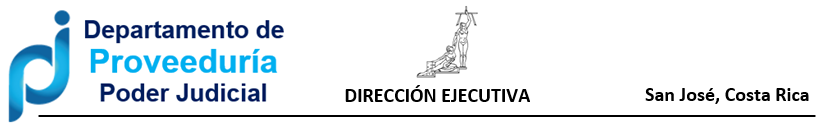 CIRCULAR N° 03-2024DE:	Licda. Adriana Esquivel Sanabria	Jefa a.i. Departamento de Proveeduría PARA:	Personas Administradoras de Centros de Responsabilidad, Centros Gestores y personas usuarias en general que ejecutan compras por la caja chica del Departamento de Proveeduría.ASUNTO:	Directrices para la ejecución de trámites de Compras por medio de la Caja Chica del Departamento de Proveeduría. FECHA:	15 de enero del 2024___________________________________________________________________________________________Estimadas personas encargadas de Centros de Responsabilidad y personas usuarias en general que gestionan compras mediante la Caja Chica del Departamento de Proveeduría, se les informa que, se encuentra a disposición la “Guía para el trámite de gestiones por medio de la Caja Chica del Departamento de Proveeduría”, la cual puede ser consultada en el siguiente enlace: https://proveeduria.poder-judicial.go.cr/index.php/contratacion-publica/guias-y-procedimientos-para-contratacion-publica Además, se comunica que, con el propósito de atender adecuadamente todas las compras con cargo al presupuesto del 2024, así como lograr una mayor ejecución, la fecha máxima en la cual se estarán recibiendo solicitudes de compra, será el 22 de noviembre del 2024.De conformidad con el artículo 12 del Reglamento a la Ley General de Contratación Pública, las compras realizadas con fondos de Caja Chica no podrán exceder el diez por ciento (10%) del monto fijado para la licitación reducida correspondiente al régimen ordinario, para la adquisición de bienes y servicios, monto que corresponde a ¢6.524.454,10 para este año. Finalmente se aclara, que este Departamento no se hará responsable por atrasos provocados en los trámites que se gestionen por Caja Chica, producto del incumplimiento de las directrices emitidas en la guía adjunta.Cabe señalar que, las circulares N° 8-2023, 51-2023, 76-2023 y 107-2023 quedan sin efecto. Los lineamientos establecidos en la presente guía son de aplicación obligatoria a partir de la notificación de la presente circular.SZG/YAA